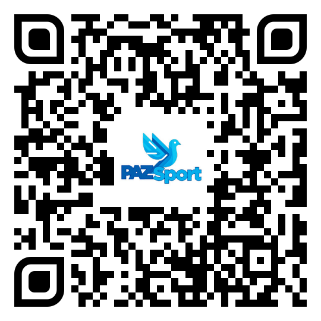 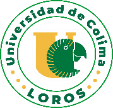 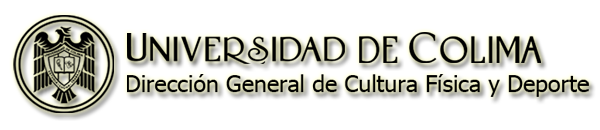 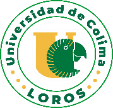 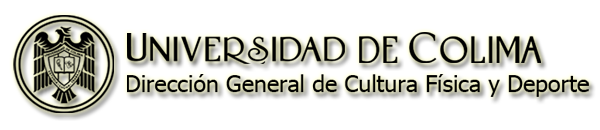 Liga Estudiantil - Fútbol Soccer ManzanilloCoordinador: Mauricio Ávalos Garfias, Cel. 314 106 1683   F o r m a t o    d e    I n s c r i p c i ó nLugar y fechaNombre, Firma y Sello del Director del PlantelI M P O R T A N T E :  Enviar el formato debidamente llenado en computadora, vía WhatsApp del martes 06 al viernes 16 de febrero del 2024, con el responsable de la liga, Mauricio Ávalos Garfias.Máximo 16 jugadores, mínimo 11.Junta previa el jueves 15 de febrero a las 19:00 horas.Nombre del Equipo:Rama:Facultad y/o Bachillerato:NombreNombreNo. CuentaSem./Gpo.1 ° 2 ° 3 ° 4 ° 5 ° 6 ° 7 ° 8 ° 9 ° 10 ° 11 ° 12 ° 13 ° 14 ° 15 ° 16 °    Delegado Titular:Teléfono:   Delegado Suplente:Teléfono: